Задание необходимо выполнить сегодня. В электронном варианте (можно фото) прислать на е-мейл: sobolevskaja_nm@mail.ruНайдите общий вид первообразных для функции f: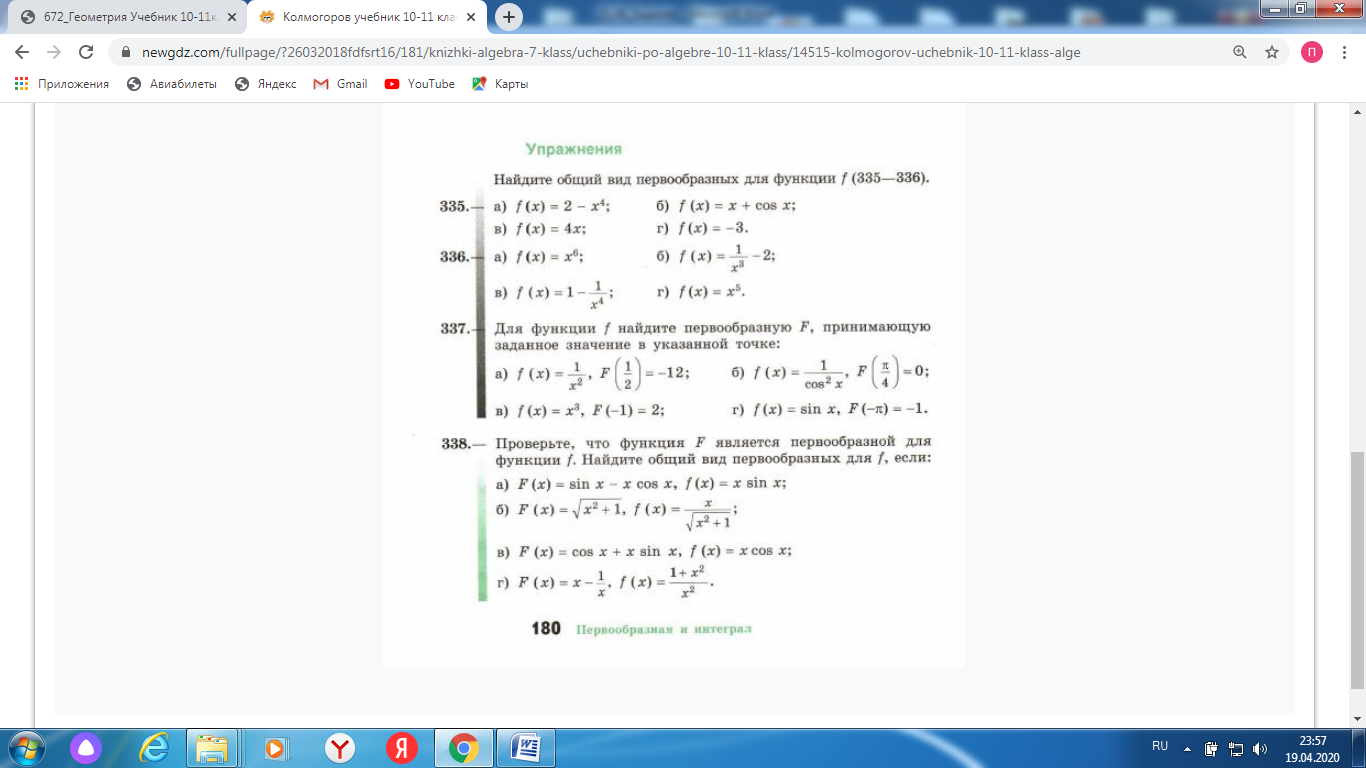 27.04.2020 пройти тест по ссылке: https://forms.gle/61AfFZCNxpdYe1GY7 Ссылку нужно нажимать вместе с зажатой клавишей ctrlИли вставить ссылку в адресную строку браузера.ВНИМАНИЕ!!!Вопросы из теста и примеры из № 335 обязательно встретятся в  экзаменционном варианте!